令和　　年　　月　　日○年度入学予定児童保護者の皆様へ致各位令和○年度即将入学的儿童家长们　豊橋市立○○小学校長丰桥市立○○小学校长就学時健康診断のお知らせ关于入学时体检的通知就学時健康診断を下記とおり実施しますので、保護者同伴にてご出席ください。入学时体检将按以下日程实施,请各位家长陪伴孩子参加。１　日時　　令和○○年１０月○○日　○○：○○～　时    间２　場所　　豊橋市立○○小学校地    点　　 　丰桥市立○○小学３　内容　　① 受付　　　○○：○○～○○：○○　□体育館 □会議室 □教室内    容　　　　  受理                                  □体育馆 □会议室 □教室② 健康診断  ○○：○○～○○：○○　□体育館 □会議室 □教室（子ども）体检                                  □体育馆 □会议室 □教室（儿童）講演会　　○○：○○～○○：○○　□体育館 □会議室 □教室（保護者）讲演会                                □体育馆 □会议室 □教室（家长）③ 事後措置　○○：○○～○○：○○　□体育館 □会議室 □教室事后措施                              □体育馆 □会议室 □教室　　　　   （終了予定　○○：○○頃） （结束时间　○○：○○左右）　４　検査項目　  内科健診・歯科健診・視力検査・聴力検査・発達検査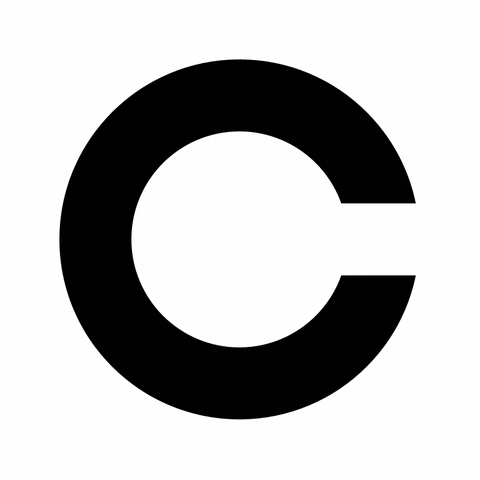 检 查 项 目     内科检查・牙科检查・视力检查・听力检查・发育检查　　  ※歯の検査がありますので、昼食後は必ず歯みがきをしてきてください。※因有牙科检查,午饭后来之前请让孩子刷牙。　　  ※視力検査は、右のような視力表を使い、切れ目を指で示します。家で練習しておいてください。※视力检查将使用右图所示视力表,让孩子用手指指出缺口处。请事先在家练习好。５　事前提出物　　就学時保健調査票（提出期限　１０月○○日）事先提交材料    入学时保健调查表(就学時保健調査票)（提交期限  10月   日）　　テープ付きの封筒に入れ封をしてから、学校へ持参するか、切手を貼って郵送してください。请放进信封封好后,拿到学校或贴上邮票寄来。６　その他其 他 事 项(１) 持ち物・服装　・お子さんは上靴、保護者はスリッパを持参してください。携带物品・服装  孩子请带室内用鞋(上靴),家长请自带拖鞋。・お子さんが自分で着脱しやすい服装でお越しください。孩子请穿自己会穿脱的服装。　　　　　　　　　　　　　・マスクを着用しておこしください。                          ・请配戴口罩后出门。(２) 駐車場　　　　□運動場に駐車してください。 □自動車での来校はご遠慮ください。停车场          □请停在操场                    □请不要开车来学校　　(３) 欠席等　　　　・欠席や遅刻する場合、事前に学校へご連絡ください。缺席等          缺席或迟到时,请事先跟学校取得联系。・新型コロナウイルスによる療養期間中、自宅待機中又は発熱等の症状がある場合は出席を控えていただき、学校へご連絡ください。因新型冠状病毒就医期间，如在家等候或出现发热等症状，请不要到校就诊，并与学校联系。(４) 健康診断が中止になる場合发生停止体检情况时 当日６：００の時点で東三河南部地方に「暴風警報」が発令されている場合当天早上6点 东三河南部地区发布“暴风警报”时 当日６：００から実施時間までに東三河南部地方に「暴風警報」が発令された場合从当天早上6点到体检实施时间之前 东三河南部地区发布“暴风警报”时③　感染症等により臨時休校又は実施困難と判断された場合　　　　　　（※豊橋市ＨＰで確認できます）           　因为新冠病毒感染症的原因，而发生临时停课时             （※请通过丰桥市的官方网站确定消息）（□代替日は改めて通知します。 □予備日は１０月○○日の同時刻です。）　 （□替代日期改日另行通知。 □预备日期 10月  日同一时间。）　（５）就学時健康診断は、１０月１日現在に住民票がある校区の小学校が指定会場となります。他校へ入学を予定している場合も本校で受診してください。※受診場所変更はできません。健診結果等の情報は入学先の学校へ送られます。入学时体检指定实施地点为， 10月1日前住民票上所示校区的小学校。预订入其他学校的儿童也要在本校就诊。就诊地点不能擅自变更。体检结果等信息将会送到儿童就学的学校。豊橋市立○○小学校　TEL　○○—○○○○（担当　　　　　　　） 丰桥市立○○小学校　TEL　○○—○○○○（体检负责人　　　　　 　　）